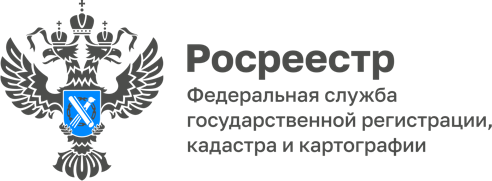 13.10.2022Росреестр публикует дайджест законодательных изменений за III квартал 2022 годаРосреестр опубликовал дайджест законодательных изменений в сфере земли и недвижимости за III квартал 2022 года. Документ разработан для информирования органов власти, представителей профессионального сообщества и граждан о правовых нововведениях в сфере земли и недвижимости. В июле в рамках рабочей встречи с председателем Правительства Российской Федерации Михаилом Мишустиным руководитель Росреестра Олег Скуфинский сообщил, что законы в области недвижимости и земельных отношений должны быть своевременными и понятными, так как перед ведомством стоит важная задача - гарантия права собственности для всех граждан. «В законодательных документах достаточно много положений, которые могут по-разному толковаться. Грамотная подготовительная и разъяснительная работа, в том числе публикация нашего ежеквартального дайджеста законодательных изменений, позволяет устранить возникающие у граждан вопросы», - сказал он, докладывая о результатах работы ведомства. По инициативе и при непосредственном участии Росреестра за последние два года принято 40 федеральных законов, и ещё 29 законодательных инициатив находятся на стадии разработки. В новом дайджесте описаны изменения, касающиеся ведения гражданами садоводства и огородничества для собственных нужд. В частности, 14 июля 2022 года был принят Федеральный закон № 312-ФЗ, которым до 1 марта 2031 года продлен срок действия упрощенного порядка бесплатной приватизации земельного участка, а также предусмотрены меры по регулированию корпоративных и земельно-имущественных отношений. Согласно закону, проведение голосований общего собрания членов товарищества стало возможным с использованием электронных средств, в очно-заочной и заочной форме. С 1 января 2023 года голосование может быть проведено также с использованием единого портала государственных услуг. Если до принятия закона при формировании территории для садоводческих товариществ и образования на них садовых или огородных земельных участков требовались значительные финансовые затраты (например, на разработку проекта планировки территории), то теперь границы садоводческих товариществ определяются на основании проекта межевания территории. Решение о безвозмездной передаче недвижимого имущества земельного участка общего назначения, принадлежащего товариществу на праве собственности, с момента принятия закона может быть принято на основании согласия 2/3 голосов от общего числа присутствующих на общем собрании членов товарищества, а не 100%, как было ранее. Законом также снят запрет на возведение некапитальных сооружений для выращивания и хранения сельскохозяйственной продукции. Возможность строительства таких объектов предоставлена собственникам садовых и огородных участков и допускается на территориях общего назначения при условии соблюдения санитарных норм. Также в дайджесте нашли свое отражение изменения в правовых нормах, которые установлены: Федеральным законом № 284-ФЗ (от 14 июля 2022 года), упрощающим процедуру размещения линейных объектов и сокращающим сроки выявления правообладателей земельных участков и установления публичного сервитута для социальной газификации жилых домов граждан; Федеральным законом № 266-ФЗ (от 14 июля 2022 года), ограничивающим доступ к персональным данным владельцев недвижимости. Их получение и предоставление третьим лицам стало возможным только с согласия гражданина. Федеральным законом № 385-ФЗ (от 7 октября 2022 года), допускающим проведение электронных аукционов по предоставлению земельных участков с 1 марта 2023 года до 1 января 2026 года. При этом, органы государственной власти субъектов Российской Федерации вправе самостоятельно определить муниципальные образования, на территории которых электронные аукционы в отношении земельных участков проводиться не будут. Разъяснения по каждому федеральному закону в простой и понятной форме опубликованы в специальном разделе на официальном сайте Росреестра, а на официальном канале ведомства в Дзене можно получить ответы на часто задаваемые вопросы. ------------------------------------Контакты для СМИ: (8772)56-02-4801_upr@rosreestr.ruwww.rosreestr.gov.ru385000, Майкоп, ул. Краснооктябрьская, д. 44